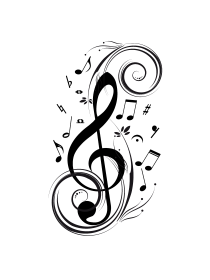 Les musiques de  filmstitre de  la musique Ce que  je ressens 1234567891011121314